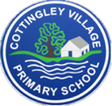 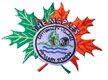 Exceed Academies Trust – Cottingley Village Primary SchoolJob Description Purpose:To be responsible for the teaching of children and young people in the school as directed by the Headteacher, being accountable for the quality of learning and the expected standards of learner attainment and achievement within designated subject/curriculum/year group through a systematic focus on high quality, innovative teaching.SafeguardingTo uphold the school’s policies in respect of Safeguarding and Child Protection, and ensure the safety and well-being of all learners.Line ManagementMeet regularly with the line manager to ensure clarity of understanding of a range of issuesQuality of TeachingPlan and deliver high quality lessons in accordance with school’s requirement, and national curriculum/examination board requirements, ensuring:lessons are planned, prepared, resourced and delivered with a focus on high quality, imaginative and innovative teachingthe use of Assessment for Learning strategies to maximise learningplanning takes into account the needs of the individual learners, liaising with support staff where appropriateparticipation in school/faculty/subject team collaborative planning sessions, preparing lesson plans and schemes of work as agreed with the line manageropportunities to further develop teaching skills, strategies and the use of new technologies are embracedQuality of LearningIn delivering high quality lessons, systematically monitor, analyse and develop the quality of learning in the classroom by:ensuring that lessons are focused on learning, that learners know what they will learn, how they can improve their learning and are given ample opportunity to demonstrate what they have learnedusing Assessment for Learning techniques to facilitate high quality feedback to learnersassessing, marking and feedback, grading and commenting upon learners’ work as required within the school/ faculty assessment policyrecording and monitoring learners’ progress, holding accurate records and following the school reporting and assessment tracking procedures as requiredmonitoring learners’ attendance and acting upon concerns as necessarydelivering PSHE at designated timestutoring and mentoring groups / individual learners as requiredconsistently using the school’s positive behaviour strategies to maximise learners’ participation and engagement in lessonstaking responsibility for interactive, stimulating learning environmentsLearner AchievementTo be accountable for the standards of learner achievement of groups taught and individual learners within the groups by:using baseline data and assessment records to evaluate the quality of achievement of individuals and/or teaching groupsmaintaining on-going records of learner progress and achievementmonitoring the achievement of learners within the tutor/class group, setting agreed targets as requiredmeeting with individual line manager to agree challenging targets for individual learners and teaching groupsproviding evidence of learner achievement and attainment as requiredliaising with parents (by letter, phone, at consultation evenings, SRD days, option evenings etc.) to inform them of learners’ progressResource ManagementManage the resourcing of lessons by:researching, developing and sharing resources, ensuring adequate and strategic provision of learning materials to enhance teachingworking with colleagues in planning time to develop resources and advise line manager on resource requirementsCPDMaximise opportunities for personal development by:participating in INSET opportunities, both as a participant and leader of in house INSET sessions as requiredparticipating in annual self-reflection and Performance Management procedures, identifying and requesting INSET opportunities as necessaryparticipating in collaborative work and the sharing of best practiceGeneralAll school staff are expected to:Work towards and support the school’s vision and the objectivesSupport and contribute to the school’s responsibility for safeguarding studentsWork within the school’s health and safety policy to ensure a safe working environment for staff, students and visitorsWork within the school’s Equality Policies to promote equality of opportunity for all students and staff, both current and prospectiveMaintain high professional standards of attendance, punctuality, appearance, conduct and positive, courteous relations with students, parents and colleaguesEngage actively in the performance review processAdhere to school policies and procedures as set out in the staff handbook or other documentation available to all staffThis job description should be seen as enabling rather than restrictive and will be subject to regular reviewExceed Academies Trust is committed to safeguarding and promoting the welfare of children and young people and expects all staff to share this commitment.  All appointments are subject to an enhanced DBS check as well as successful completion of a probationary period.  Post Title:Teacher in the resourced provisionGrade:MPS dependant on experience and serviceCategoryEssentialDesirableApplicationFully supportive references from senior management in most recent schoolWell-structured supporting letter indicating a high standard of written English and a coherent  understanding of educational issues and pedagogyQualificationsQualified Teacher statusRelevant FurtherQualificationExperienceSuccessful teaching within a primary school: Demonstrating good/outstanding classroom practice and skillsContributing to a positive ethos and working within the aims and policies of the schoolExperience of teaching children with additional needs including SEMHProfessional DevelopmentRecent attendance at training re. teaching and learning knowledge and skillsPlanned and Evaluated development of practice in consultation with colleagues and school managementKnowledge of Adverse Childhood Experiences and/ or Attachment and Trauma informed practice. SkillsSkilled in establishing and maintaining good professional relationshipsSkilled in communicating effectively in a variety of situationsSkilled in Curriculum management (planning, delivery & assessment) including assessment for learning strategies, and use of assessment data for target setting and planning to improve standardsSkills in raising standards Good Organisational skillsSpecial KnowledgeKnowledge of structure and content of Primary Curriculum RequirementsEffective knowledge of accelerating basic skills  progress from a low base lineUnderstanding & knowledge of current educational issuesAn ability to read, write and speak English and to perform mathematical operations to a high GCSE standardUnderstanding of issues relating to: child protection/safeguarding children, the needs of learners with SEN/SEMH and how to support children in developing the awareness required to live in a pluralist societyPersonal AttributesWell organised and able to work successfully on own initiativeAble to demonstrate enthusiasm, maturity and sensitivity when working with othersConfident yet flexible, reliable and resilientCaring attitude towards learners and their parents/carersGood timekeeping, health, available to work required term dates (save for compassionate leave)Physically able to cope with the requirements of the post